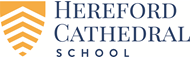 Curriculum Outline for Year 2 Autumn Term 2018Please remember this is a summary and a guideline. Therefore it may be subject to alteration as circumstances change, at the teacher’s discretion.English: Through the use of writing frameworks children will gain an understanding of writing simple stories and poems.  Children will revisit some well-known tales and write their own version of the events. Emphasis will be placed upon sentence construction and the demarcation of sentences with a capital letter and full stop through regular grammar exercises. Children will look at a range of texts and complete comprehension tasks to develop early reading skills. In spelling, Year 2 continue with the Jolly Phonics scheme and during this term we look at some more irregular spelling patterns, such as silent letters.Maths: This term, Year 2 will be working to extend and consolidate their understanding of number to 100 by locating and ordering numbers and looking at patterns in a 100 square. They will work on developing their mental strategies for performing addition and subtraction by revising number bonds to 10 and double numbers to 15. Children will also extend their knowledge of 2D shapes and identify and sort shapes according to their properties. During the second half of term, children will revise place value and ordering numbers in a variety of ways. They will be working on adding and subtracting multiples of 10 and 2-digit numbers. Later in the term, the children will be exploring standard units to measure length and height and introduced to the concept of position and turns.Science: In Science the theme for the first half of term is Keeping Healthy.  The children will be learning about the main food groups and the importance of eating a balanced diet. They will also be learning about how to keep their teeth healthy and about medicines safety.  In the second half of the term the theme is Changes.  The children will revise the names and properties of materials, the importance of re-cycling different materials and the effects on materials of heating and cooling.Humanities: Our theme for this term is Autumn and the children will be looking at the changes that a new season brings. The children will look at how some plants and animals adapt to the changes around them and gain a better understanding of both the different seasons and the calendar.  Later in the term children will study The Great Fire of London and Samuel Pepys. R.E: This term the children will find out about people’s ideas and feelings of ‘faith’ looking at 3 different places of worship. They will make comparisons between a Cathedral, Gurdwara and Mosque, noting similarities and differences in the buildings. Following on from last year’s work on harvest celebrations around the world, the children will think about how Christians celebrate the festival and give thanks. Our focus then turns to the Bible and in particular the Old Testament where we will study the life of Joseph: his family, his dreams, his special coat of many colours, his time in Egypt and his work for Pharaoh. Finally, we will revisit the story of Christmas, paying particular attention to the Annunciation, the journey to Bethlehem, Herod and the Wise Men.French: Year 2 will start by revising some of the material covered in Year 1 along with a very basic introduction to reading some very familiar words, such as numbers and colours. In the second half term the topics studied will include transport, parts of the face and parts of the body. Music: This term, Year 2 will be learning and practising a range of songs to perform at the Harvest Festival, the Pre-Prep Christmas show and the Carol Service. They will be listening and responding to a variety of styles of music including world music and taking part in an African Music percussion workshop later in the term. The children will be developing their knowledge of percussion instruments from around the world and using these to create simple accompaniments to songs and rhymes. Towards the end of the term, Year 2 will be learning about Tchaikovsky and the music of one of his well-known compositions, The Nutcracker Suite.Art/D.T: Year 2 will start the term by looking at the work of Vincent Van Gogh, in Particular the Sunflowers. The children will investigate his work and create their own pictures in the style of this artist. The D.T project for the term will be puppets; the children will investigate, design and make some simple hand puppets based on a school topic.Drama: During the first half of term, the pupils will look at the story of ‘Harry and his Robots’. They will consider how they can represent the movement of a robot, create robot masks and then perform sections of the story in small groups. They will also discuss how we use robots and machines in everyday life to perform tasks. Pupils will then create their own robots with a description of their ‘special’ helping power. During the second half of term, they will be working on their Christmas Production play.I.C.T: Year 2 will be learning simple word processing techniques using Word to write about their Humanities topic, Autumn. They will also produce simple pictures and play interactive games about 'The Great Fire of London'. Again, this will be linked to their work in Humanities.P.S.H.E: Through class and small group discussions, Year 2 will explore ideas that are pertinent to their everyday experiences.  They will consider how to develop good relationships with their peers and to respect individual differences. In the Autumn term, topics are chosen that reinforce basic rules and cover the skills needed for keeping themselves healthy and safe. Games, P.E and Swimming: In Games lessons, girls will begin to learn and develop the skills associated with hockey and Boys will do likewise with rugby and football. Year 2 pupils will also have a weekly swimming lesson. Across the PE and Games lessons, Year 2 will develop their movement skills, learning to accelerate and slow down under pressure, and move safely in small spaces. They will also develop the skills of sidestepping, dodging and running backwards! Pupils will then learn how to link such movements together. Pupils will also learn how to catch and throw balls over increasing distances, including how they can develop their ability to pass and move around a blockage. This will include learning how to move with the ball in hand. Pupils will also continue to learn how to hold different equipment correctly. 